           RAJAMANGALA UNIVERSITY OF TECHNOLOGY SRIVIJAYA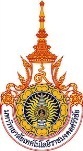            COOPERATIVE EDUCATIONThe 2nd supervision/workplace visit confirmation form for cooperative education2nd semester, Academic year ____Company’s name………………………………………………………………………………………..Location…………………………………………………………………………………………………Telephone………………………………………………………………………fax……………………Topics to be discussed in the 2nd supervision Students’ project presentation at his/her workplace and an invitation for his/her job supervisor or anyone who got involved in the project, and providing suggestions to students during his/her presentation A rough summary of students’ cooperative education work performance and his/her project Informing about the evaluation criteria for cooperative education students’ work performance and his/her project Listening to job supervisor’s suggestions regarding cooperative education students’ work performance Lists of Cooperative Education Students, 2nd semester, Academic year ______The Schedule of Cooperative Education Supervision List of Cooperative Education Advisors Visiting the Workplace from ____________programme, Department of __________________ Faculty of Liberal Arts, Rajamangala University of Technology SrivijayaThe workplace has been informed of the date of the visit on the above-specified date and time and has thoroughly understood the aforementioned supervision procedures and would like to inform that:[ ] The above specified schedule is a convenient time to welcome the visiting Cooperative education advisors.[ ] We are inconvenient to welcome the Cooperation education advisors on the above-specified date and would like to change due date as follows. Please be informed accordingly,						Signature………………………………………							(……………………………………..)						Position………………………………………..							Job mentor/ Job advisor No.Students’ full nameStudents’ programmeJob position/ job descriptionNo.DateTimeNo.Full namePositionTelephone numberNo.Date/month/yearTime